ВОЛОГОДСКАЯ ОБЛАСТЬ   ГОРОД ЧЕРЕПОВЕЦМЭРИЯПОСТАНОВЛЕНИЕ10.07.2018 № 3135Об утверждении Положения о Почетной грамоте, Благодарности, Благодарственном письме мэра города ПОСТАНОВЛЯЮ:	1. Утвердить Положение о Почетной грамоте, Благодарности, Благодарственном письме мэра города (прилагается).	2. Признать утратившими силу постановления мэрии города от:	19.04.2011 № 1560 «О Положениях о Почетной грамоте, Благодарности, Благодарственном письме мэра города»;	12.12.2014 № 6751 «О внесении изменений в постановление мэрии города от 19.04.2011 № 1560»;25.03.2015 № 1908 «О внесении изменений в постановление мэрии города от 19.04.2011 № 1560»;15.02.2016 № 619 «О внесении изменений в постановление мэрии города от 19.04.2011 № 1560»;30.05.2017 № 2500 «О внесении изменений в постановление мэрии города от 19.04.2011 № 1560»;13.10.2017 № 4910 «О внесении изменения в постановление мэрии города от 19.04.2011 № 1560».3. Постановление вступает в силу с 01.08.2018.4. Контроль за исполнением постановления возложить на заместителя мэра города, курирующего общие вопросы деятельности мэрии города.5. Постановление подлежит опубликованию и размещению на официальном интернет-сайте мэрии города Череповца.Мэр города	Е.О. АвдееваУТВЕРЖДЕНОпостановлением мэрии городаот 10.07.2018 № 3135ПОЛОЖЕНИЕо Почетной грамоте, Благодарности, Благодарственном письме мэра города (далее - Положение)I. Общие положения1. Формами поощрения мэра города Череповца являются:Почетная грамота мэра города (далее – Почетная грамота),Благодарность мэра города (далее – Благодарность),Благодарственное письмо мэра города (далее – Благодарственное письмо).К поощрению представляются граждане, коллективы организаций, находящихся на территории города Череповца, за заслуги в экономическом, социально-культурном развитии города, обеспечении прав и законных интересов граждан, активную общественную и благотворительную деятельность, иные заслуги перед городом Череповцом.2. При представлении к поощрению мэра города вид поощрения определяется характером и степенью заслуг: за вклад в экономическое, социально-культурное развитие города, в обеспечение законности, прав и свобод граждан, достижение высоких результатов в профессиональной деятельности, повышение эффективности деятельности органов местного самоуправления, активную общественную, благотворительную деятельность, иные заслуги перед городом Череповцом – представляются к награждению Почетной грамотой;за достижение значительных результатов труда в экономической, социальной, научно-технической, общественной и (или) иных сферах жизнедеятельности города Череповца, за вклад в повышение эффективности работы предприятия (учреждения, организации), формирование его положительного имиджа – представляются к объявлению Благодарности;за добросовестный труд, активное участие или содействие в подготовке и проведении значимых городских мероприятий – представляются к поощрению Благодарственным письмом.3. К награждению Почетной грамотой представляются граждане, имеющие стаж работы в организации не менее 5 лет или общий стаж работы на территории города Череповца не менее 15 лет, коллективы организаций со стажем работы не менее 10 лет, прежде поощренные или Благодарностью мэра города, или Благодарностью Губернатора Вологодской области, или наградами Президента Российской Федерации, или государственными наградами Российской Федерации, но не ранее чем через 3 года после предшествующего награждения. Повторное награждение Почетной грамотой не производится. К объявлению Благодарности представляются лица, имеющие стаж работы в организации не менее 3 лет или общий стаж работы на территории города Череповца не менее 10 лет, коллективы организаций со стажем работы не менее 5 лет, прежде поощренные или Благодарственным письмом мэра города, или наградами Череповецкой городской Думы, или органа государственной власти, но не ранее чем через 2 года после предшествующего награждения. Объявление Благодарности повторно производится не ранее чем через три года после поощрения мэром города.К поощрению Благодарственным письмом представляются лица, имеющие стаж работы в организации не менее 3 лет или общий стаж работы на территории города Череповца не менее 5 лет, коллективы организаций со стажем работы не менее 5 лет. Поощрение Благодарственным письмом повторно производится не ранее чем через два года после поощрения мэром города. По решению мэра города при наличии заслуг, указанных в пункте 2 настоящего Положения, награждение Почетной грамотой, объявление Благодарности, поощрение Благодарственным письмом могут быть произведены без учета требований, установленных настоящим пунктом.II. Порядок представления и рассмотрения документов на поощрение мэром города1. Для рассмотрения вопроса о поощрении мэром города представляются следующие документы:ходатайство главы города, первого заместителя мэра города, заместителя мэра города, руководителя органа мэрии, курирующего данную сферу, руководителя организации (или его заместителя, в случае если руководитель – представляемый к награждению и инициатором награждения является коллектив (коллегиальный орган) организации);наградной лист по форме согласно приложению 1 к Положению, содержащий характеристику гражданина, отражающую его заслуги перед городом и результаты трудовой деятельности за последние три года;наградной лист по форме согласно приложению 2 к Положению, содержащий характеристику о достижениях коллектива за последние 3 года;протокол (выписка из протокола) собрания (заседания) коллектива (правления, совета директоров и др.), выборного органа общественной организации о рекомендации кандидатуры для награждения в случае, если они выступают инициатором награждения;согласие гражданина на обработку персональных данных по форме согласно приложению 3 к Положению;справка из налогового органа об исполнении гражданином, представляемым к награждению, обязанности по уплате налогов, сборов, взносов, пеней, штрафов, процентов.К ходатайству о награждении руководителей, заместителей руководителей, главных бухгалтеров организаций независимо от организационно-правовой формы и форм собственности прилагаются справки налогового органа, соответствующих внебюджетных фондов об отсутствии у организации задолженности по уплате налогов и страховых платежей в бюджеты всех уровней, справка организации об отсутствии задолженности по выплате заработной платы. 	2. Документы о награждении представляются в отдел наград и организационного обеспечения управления делами мэрии для рассмотрения на соответствие требованиям настоящего Положения не позднее чем за 45 календарных дней до предполагаемой даты вручения награды.Неполное представление документов, указанных в пункте 4 настоящего Положения, отсутствие у кандидата предшествующих наград, нарушение межнаградного срока, несоответствие вида награды характеру и степени заслуг, наличие предписаний контролирующих органов являются основанием для оставления ходатайства о награждении без удовлетворения.3. Документы о награждении подлежат рассмотрению руководителем органа мэрии, курирующим данную сферу, и комиссией по предварительному рассмотрению документов о награждении (далее – комиссия по наградам). Комиссия по наградам на основании представленных документов оценивает заслуги награждаемых и принимает одно из следующих решений:1) рекомендовать к представленному поощрению;2) рекомендовать к поощрению с изменением вида поощрения;3) не рекомендовать к поощрению.По поручению мэра города документы о награждении могут быть оставлены без рассмотрения комиссией по наградам.4. Решение о награждении Почетной грамотой,  объявлении Благодарности и поощрении Благодарственным письмом оформляется постановлением мэрии города, подготовку которого осуществляет отдел наград и организационного обеспечения управления делами мэрии. Постановление мэрии города о награждении Почетной грамотой подлежит официальному опубликованию.	5. Почетная грамота, Благодарность, Благодарственное письмо вручаются мэром города или по его поручению первым заместителем мэра города, заместителями мэра города, руководителями органов мэрии, учреждений, организаций города.	6. Учет и регистрацию награжденных осуществляет отдел наград и организационного обеспечения управления делами мэрии.	7. Почетная грамота, Благодарность, Благодарственное письмо оформляются в багетные рамки на бланках по форме согласно приложениям 4-6 к Положению.Приложение 1к Положению НАГРАДНОЙ ЛИСТДЛЯ ПРЕДСТАВЛЕНИЯ К ПООЩРЕНИЮ/НАГРАЖДЕНИЮБЛАГОДАРСТВЕННЫМ ПИСЬМОМ/БЛАГОДАРНОСТЬЮ/ПОЧЕТНОЙ ГРАМОТОЙМЭРА ГОРОДА ЧЕРЕПОВЦА1. Фамилия, имя, отчество лица, представляемого к награждению  ______________________________________________________________________2. Должность, место работы  (полное наименование организации)3. Дата рождения (число, месяц, год)4. Образование(специальность, наименование учебного заведения, год окончания)5. Ученая степень, ученое звание_________________________________________6.1. Общий стаж работы ______________ 6.2. Стаж работы в отрасли 6.3. Стаж работы в данном коллективе ____________________________________7. Сведения о награждениях и поощрениях________________________________________________________________________________________________________________________________________8. Сведения о трудовой (служебной) и общественно-политической деятельностис указанием конкретных заслуг за последние три года________________________________________________________________________________________________________________________________________________________________________________________________________________9. Предлагаемая формулировка текста о награждении________________________________________________________________________________________________________________________________________________________________________________________________________________М.П.Приложение 2к Положению НАГРАДНОЙ ЛИСТДЛЯ ПРЕДСТАВЛЕНИЯ К ПООЩРЕНИЮ/НАГРАЖДЕНИЮБЛАГОДАРСТВЕННЫМ ПИСЬМОМ/БЛАГОДАРНОСТЬЮ/ПОЧЕТНОЙ ГРАМОТОЙМЭРА ГОРОДА ЧЕРЕПОВЦА1. Полное наименование организации______________________________________________________________________2. Дата образования организации  (число, месяц, год)3. Сведения о награждениях и поощрениях коллектива_________________________________________________________________________________________________________________________________________________________________________________________________________________4. Сведения о трудовой (служебной) и общественно-политической деятельностис указанием конкретных заслуг коллектива за последние три года________________________________________________________________________________________________________________________________________________________________________________________________________________5. Предлагаемая формулировка текста о награждении ________________________________________________________________________________________________________________________________________________________________________________________________________________М.П.Приложение 3к Положению СОГЛАСИЕна обработку персональных данныхСвободно, своей волей и в своем интересе даю конкретное, информированное и сознательное согласие на обработку моих персональных данных в целях представления меня к награждению наградами мэра города в соответствии с постановлением мэрии города от 10.07.2018 № 3135 «Об утверждении Положения о Почетной грамоте, Благодарности, Благодарственном письме мэра города» (далее - Положение) мэрии города Череповца (162608, Вологодская область, город Череповец, проспект Строителей, 2).Согласие распространяется на следующие персональные данные:фамилия, имя, отчество; должность, место работы (службы); дата рождения (число, месяц, год); сведения, содержащиеся в наградном листе (приложение 1 к Положению); сведения, содержащиеся в характеристике с указанием конкретных заслуг, являющихся основанием для представления к награждению; сведения, содержащиеся в справке из налогового органа об исполнении гражданином, представляемым к награждению, обязанности по уплате налогов, сборов, взносов, пеней, штрафов, процентов; ИНН________________________; иные сведения, предоставленные мной.С вышеуказанными персональными данными могут быть совершены следующие действия, совершаемые с использованием средств автоматизации или без использования таких средств, которые необходимы для достижения указанной выше цели, включая:сбор, запись, систематизация, накопление, хранение, уточнение (обновление, изменение), использование, извлечение, обезличивание, блокирование, удаление, уничтожение, передачу (предоставление, доступ, распространение) в соответствии с Положением, а также осуществление иных действий с моими персональными данными в соответствии с законодательством Российской Федерации.Для достижения цели даю свое согласие мэрии города Череповца на проверку достоверности предоставленных сведений о задолженности по уплате налогов и сборов путем направления межведомственного запроса в Федеральный налоговый орган. Я ознакомлен(а) с тем, что:согласие на обработку персональных данных действует с даты подписания настоящего согласия и до даты его отзыва в письменной форме;согласие на обработку персональных данных может быть отозвано на основании письменного заявления в произвольной форме; в случае отзыва согласия на обработку персональных данных Мэрия города Череповца вправе продолжить обработку персональных данных без согласия в соответствии с законодательством Российской Федерации.В случае неправомерного использования предоставленных персональных данных согласие отзывается моим письменным заявлением.«____» ___________________ 20 ___ г.Приложение 4к Положению 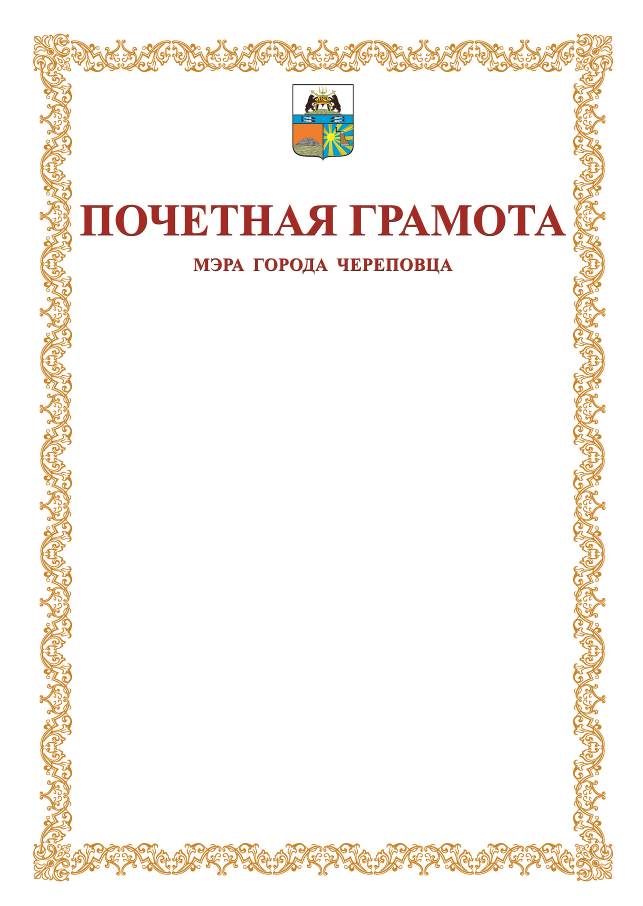 Приложение 5к Положению 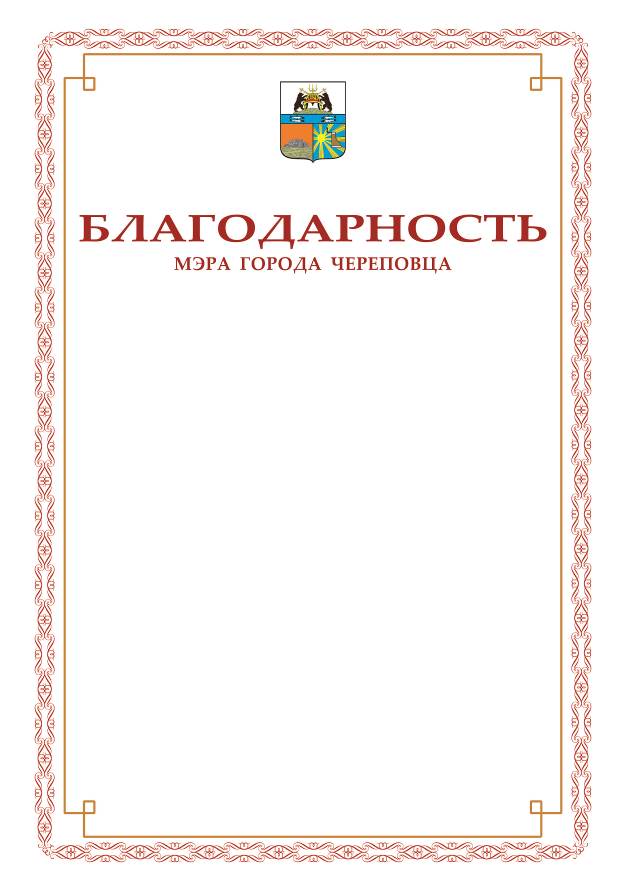 Приложение 6к Положению 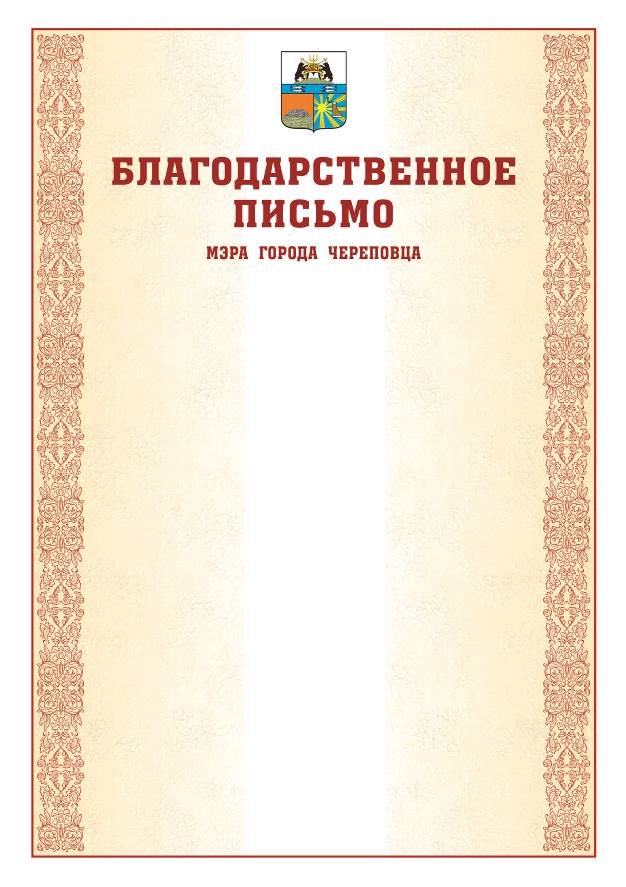 (должность руководителя)(подпись)(расшифровка подписи)(дата подписания)(должность руководителя)(подпись)(расшифровка подписи)(дата подписания)В(наименование организации заявителя и юридический адрес)Я,‚‚‚‚‚‚‚‚‚(Ф.И.О.)                                                                                                                                        (Ф.И.О.)                                                                                                                                        (Ф.И.О.)                                                                                                                                        (Ф.И.О.)                                                                                                                                        (Ф.И.О.)                                                                                                                                        (Ф.И.О.)                                                                                                                                        (Ф.И.О.)                                                                                                                                        (Ф.И.О.)                                                                                                                                        зарегистрированный(ая) по адресузарегистрированный(ая) по адресузарегистрированный(ая) по адресузарегистрированный(ая) по адресу‚‚‚‚‚‚‚‚‚‚‚сериясерия№выдан(документ, удостоверяющий личность)(документ, удостоверяющий личность)(документ, удостоверяющий личность)(наименование органа, выдавшего документ, удостоверяющего личность)(наименование органа, выдавшего документ, удостоверяющего личность)(наименование органа, выдавшего документ, удостоверяющего личность)(наименование органа, выдавшего документ, удостоверяющего личность)(наименование органа, выдавшего документ, удостоверяющего личность)(наименование органа, выдавшего документ, удостоверяющего личность)(наименование органа, выдавшего документ, удостоверяющего личность)(наименование органа, выдавшего документ, удостоверяющего личность)(наименование органа, выдавшего документ, удостоверяющего личность)(подпись)(фамилия, имя, отчество)